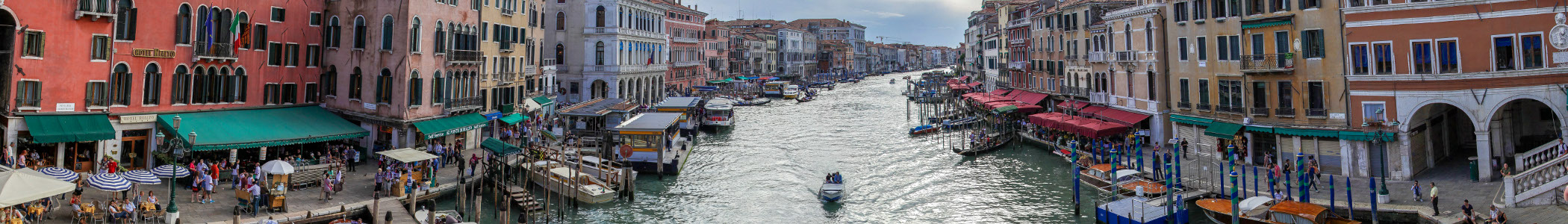 IB Geography - Human and physical factors & urban tourism hotspots – Venice A3 SheetPhysical FactorEvidence from resourcesHuman FactorEvidence from resourcesPlaceProcessPowerPossibility